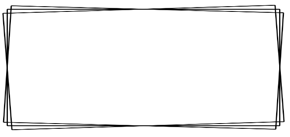 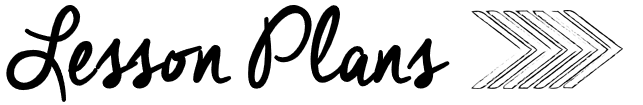 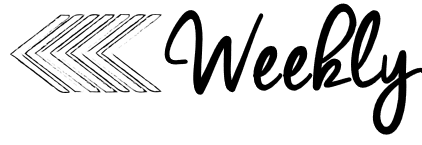 AMMondayTuesdayWednesdayThursdayComputersMusicComputersMusicPoetryNo School– Easter BreakTitle:  First FlowersID Phonics SkillsStandards:  RF K.1a, RF K.1cTitle:  First FlowersID Sight WordsStandards: RF K.1a, RF K.1cTitle:  First FlowersIllustrate PoemsStandards: RF K.1a, RF K.1cKinder phonicsNo School– Easter BreakWord Work:Introduce words  - or, ofPhonemic Awareness:Addition & SubstitutionKinderPhonics:Consonant Blends  -gr, pr, tr SOR Practice SheetDecodable -The TripStandards:  RF K.1d, RF.K.2 RF K.3Word Work:Cheer Words – or, ofAdd to the word wallPhonemic Awareness:Addition & SubstitutionKinderPhonics:Consonant Blends – gr, br, trWord Mapping with blendsSOR HCStandards:  RF K.1d, RF.K.2 RF K.3Word Work:Cheer Words from Word WallPhonemic Awareness:Addition & SubstitutionKinderPhonicsConsonant Blends – r blendsIdentifying sounds in wordsSOR Practice SheetDecodable -The CrashStandards:  RF K.d, RF.K.2, RF K.3Kinder literacyNo School– Easter BreakMain Close Read: TigersSkills Focus:  Read Aloud for Enjoyment (minimal stops)Essential Questions – Turn and ShareIndependent Practice:Capture THIS and THATCC Standards:  R.F.K2, RL.K.1, RL.K.3, RL, K.4, RL.K.7, RL.K.9Main Close Read: TigersSkills Focus:  Vocabulary – DiscussHave students illustrate/write definitionsRead and stop to discussIndependent Practice:Listen & DrawCC Standards:  R.F.K2, RL.K.1, RL.K.3, RL, K.4, RL.K.7, RL.K.9Main Close Read: TigersSkills Focus:  Review Non-fiction text featuresReview VocabIndependent Practice:End of Week AssessmentCC Standards:  R.F.K2, RL.K.1, RL.K.3, RL, K.4, RL.K.7, RL.K.9Guided readingNo School– Easter BreakStudents Select CentersGuided Reading GroupsStudents Select CentersGuided Reading GroupsStudents Select CentersGuided Reading GroupsPMMondayTuesdayWednesdayThursdayGuided mathNo School– Easter BreakLesson Focus:  Lesson 11.3Subtraction Strategies - fingersTable Materials:Fingers strategy card #3Poem resource card #4Spin & Fingers mat #9Lesson Activities: Spin and put down fingers to subtractStandards  K.OA.1, K.OA.2a, K.OA.2b, K.OA.3, K.OA.4, K.OA.5Lesson Focus:  Lesson 11.4Other Subtraction StrategiesTable Materials:Strategy Cards #3Spinner Resource #10Number Paths #11Lesson Activities: Try out a variety of subtraction strategiesStandards  K.OA.1, K.OA.2a, K.OA.2b, K.OA.3, K.OA.4, K.OA.5Lesson Focus:  Lesson 11.5Symbols - & =Table Materials:Equations cards #12Equations mat #13Lesson Activities: Using the - & = to write subtraction equationsStandards  K.OA.1, K.OA.2a, K.OA.2b, K.OA.3, K.OA.4, K.OA.5SpecialsNo School– Easter BreakKinder Social SkillsBig Ideas VideosP EReading Buddieswith Mrs. SharkeyKinder writingNo School– Easter BreakMini–Lesson:  Stories have Speech & soundsWriting & Conferencing:Illustrate, Label, & Meet w/ TeacherStandards:  W.K.3, W.K.1.3Mini–Lesson: Using an OrganizerWriting & Conferencing:Illustrate, Label, & Meet w/ TeacherStandards:  W.K.3, W.K.1.3Mini–Lesson: Using an OrganizerWriting & Conferencing:Illustrate, Label, & Meet w/ TeacherStandards:  W.K.3, W.K.1.3 Kinder social studies / Mystery ScienceNo School– Easter BreakLibraryUnit of Study:   Living & Non-Living ThingsMaterials:Mystery Science OnlineLesson/Activities: Why do Woodpeckers Peck Wood (Mystery 1)ArtSpring